PEDIDO PRORROGAÇÃO DE PRAZO(   ) Exame de Qualificação  (   ) Exame Defesa DissertaçãoNome do(a) discente: Matrícula: Telefone: Email: Orientador(a): Co-orientado(a):Ingresso no ProfEPT em: ______/_____ (mês/ano)              Data limite defesa: _______/_____ (mês/ano) Previsão da defesa: ______/_____ (mês/ano) Linha de Pesquisa: (  ) Práticas Educativas em Educação Profissional e Tecnológica (EPT) (  ) Gestão e Organização de Espaços Pedagógicos na Educação Profissional e Tecnológica (EPT) Bolsa: (  ) Sem bolsa ( ) CAPES ( ) CNPq ( ) Outra. Mês/ano do início da bolsa: Solicito prorrogação de prazo, por um período de _____________________ (     ) dias, apresento em anexo os seguintes documentos para apreciação: (a) Histórico acadêmico atualizado do curso emitido pelo Sistema Acadêmico do Ifac; (b) Justificativa pelo não cumprimento do prazo apresentando argumentos que assegurem a conclusão do trabalho de Dissertação de Mestrado no prazo máximo do regulamento do ProfEPT; (c) Relatório/Cronograma detalhado das etapas executadas e das etapas necessárias para a conclusão do trabalho de pesquisa, demonstrando a exequibilidade e viabilidade de conclusão do trabalho dentro dos prazos regimentais. (d) Parecer do(a) professor(a) orientador(a); e (e) Laudo médico, quando o motivo for por problemas de saúde, ou outros documentos comprobatórios, quando o motivo for de outra ordem.Por fim, declaro estar ciente de que, conforme o Regulamento desse Programa de Pós-Graduação, uma vez esgotado o novo prazo da prorrogação, sem que tenha defendido a dissertação, o Colegiado do Curso poderá efetuar meu desligamento imediato do ProfEPT. Rio Branco/Acre, ___ de _______________ de _____. ________________.Assinatura DiscenteAnexo B-  Justificativa discente para o não cumprimento do prazoRio Branco, ___ de _______________ de ________.Assinatura DiscenteAnexo C-  Relatório/Cronograma DetalhadoAnexo D-  Parecer Orientador (desempenho acadêmico e os resultados de pesquisa apresentados pelo mestrando) Rio Branco, ___ de _______________ de ________.Assinatura Orientador(a)Assinatura Co-orientador(a)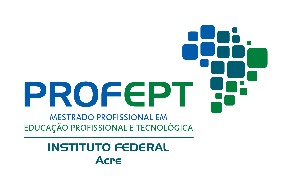 Programa de Pós-Graduação em Educação Profissional e TecnológicaCurso de Mestrado Profissional em Educação Profissional e Tecnológica